Trophic Cascade Pre-Test						NAME:____________________________Please write the letter of the best answer on the line provided.______1.  When was the keystone species concept first described?1858			B. 1917			C. 1942			D.  1969______2.  Who discovered the keystone species concept?Rachel Carson		B. Paul Ehrlich		C. Robert Paine		D. Sergei Winogradsky______3.  Which of the following functions as the keystone species in a Pacific tidal pool environment?Gooseneck barnacleStarfishMusselAlgaeSea snail______4.  The diagram at right illustrates:      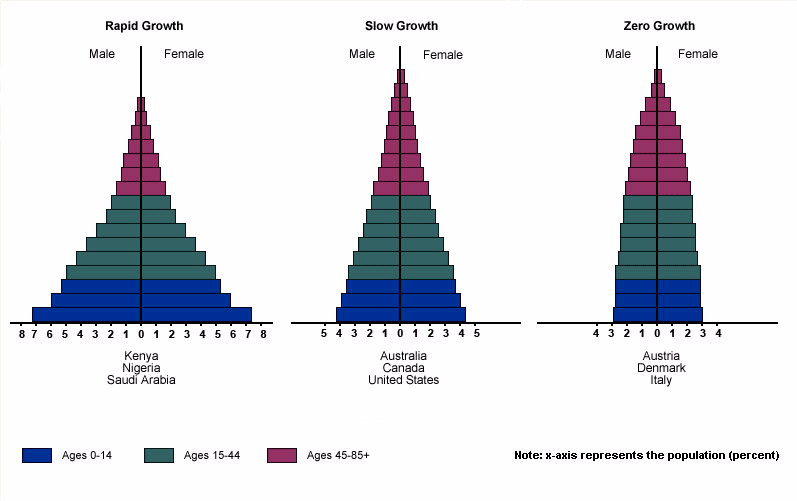 A population growth curve.Growth rate predictions.An age structure diagram.A population projection.Circle the word that best completes the sentence:5.  With the removal of a predator, you would anticipate biodiversity will (  increase  /  decrease  ).6.  A cougar feeding on a mule deer could have a (  direct  /  indirect  ) effect on the butterflies in the community.7.  You would predict moose herbivory to (  increase  /  decrease  ) soil nutrient levels.8.  In a riparian ecosystem, you would predict the presence of apex predators to (   increase  /  decrease  ) soil erosion on stream banks.